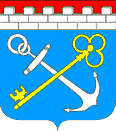 Комитет государственного строительного надзора и государственной экспертизы Ленинградской областиПРИКАЗ от «__» _________ 2022 года № __О создании межведомственной рабочей группы по реализации в Ленинградской области плана мероприятий по созданию цифровой вертикали органов государственного строительного надзораВ целях реализации в Ленинградской области плана мероприятий по созданию цифровой вертикали органов государственного строительного надзора, утвержденного Заместителем Председателя Правительства Российской Федерации М.Ш. Хуснуллиным 12 ноября 2021 г. № 12010п-П49, а также решения, принятого на совещании, проведенном в Министерстве строительства и жилищно-коммунального хозяйства Российской Федерации 2 февраля 2022 года (протокол № 100-ПРМ-КМ) приказываю:1. Создать межведомственную рабочую группу по реализации в Ленинградской области плана мероприятий по созданию цифровой вертикали органов государственного строительного надзора.2. Утвердить прилагаемый состав межведомственной рабочей группы по реализации в Ленинградской области плана мероприятий по созданию цифровой вертикали органов государственного строительного надзора.Председатель комитета								     Н.М. ЦигановПриложение к приказу комитета государственного строительного надзора и государственной экспертизы Ленинградской области от «___» _________ 2022 № _____Состав межведомственной рабочей группы по реализации в Ленинградской области плана мероприятий по созданию цифровой вертикали органов государственного строительного надзораПредседатель межведомственной рабочей группыЦиганов Николай МихайловичПредседатель комитета государственного строительного надзора и государственной экспертизы Ленинградской областиЗаместитель председателя межведомственной рабочей группыАбузов Алексей ЮрьевичЗаместитель председателя комитета государственного строительного надзора и государственной экспертизы Ленинградской области – начальник департамента государственного строительного надзораЧлены межведомственной рабочей группы:Ишутин Леонид АлександровичНачальник отдела подготовки производства и ввода объектов в эксплуатацию общества с ограниченной ответственностью «СТ-Строй» (по согласованию)Красинский Александр ВладимировичЗаместитель начальника департамента развития цифровых технологий – начальника отдела стратегических проектов комитета цифрового развития Ленинградской области.Малинский Александр МаратовичЗаместитель генерального директора общества с ограниченной ответственностью «ЛенРусСтрой»(по согласованию)Паршин Виталий ВалентиновичЗаместитель председателя комитета по строительству Ленинградской областиСуворов Александр ИзосимовичПервый заместитель руководителя государственного казенного учреждения «Управление строительства Ленинградской области»(по согласованию)Чукичев Михаил ЕвгеньевичПроизводитель работ общества с ограниченной ответственностью «СТ-Строй» (по согласованию)Секретарь межведомственной рабочей группыМаркина Ольга ИгоревнаВедущий специалист отдела надзора за строительством зданий и сооружений департамента государственного строительного надзора комитета государственного строительного надзора и государственной экспертизы Ленинградской области